COMPONENTE CURRICULAR: GEOGRAFIAANO: 2º   UNIDADE 01ESCOLA:_________________________________________________________________________NOME:__________________________________________________________________________DATA:  ____/_____/2021	OLÁ QUERIDO (A) ALUNO (A)!NESTA SEMANA NAS AULAS DE GEOGRAFIA APRENDEMOS QUE TODOS TÊM DIREITO A UMA MORADIA  E DESCOBRIMOS QUE EXISTEM DIFERENTES TIPOS DE MORADIAS.AGORA, COM A AJUDA DE SEUS PAIS OU RESPONSÁVEIS, FAÇA A ATIVIDADE:OBSERVE O BANCO DE PALAVRAS E ESCREVA O NOME DA MORADIA REPRESENTADA NAS IMGENS: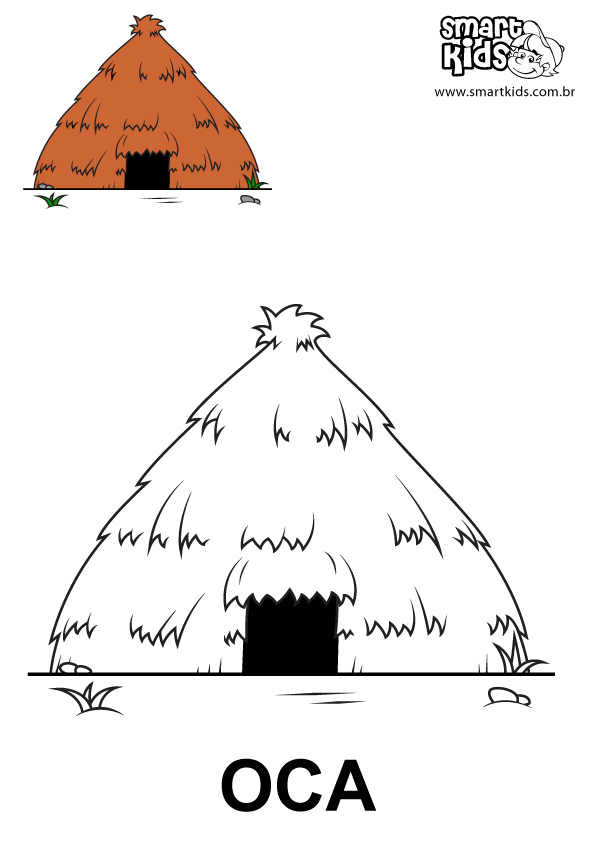 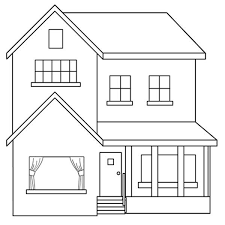 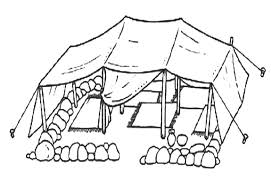 _____________________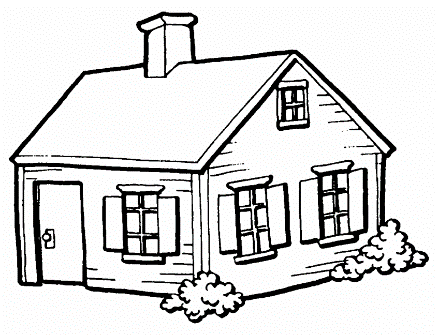 _________________________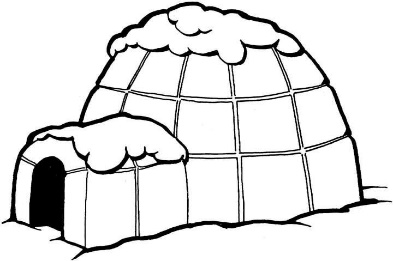 _______________________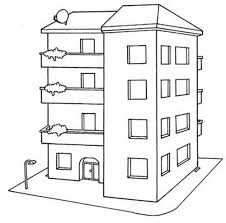 _______________________